Design and Technology LTPAutumn 1Autumn 2Spring 1Spring 2Summer 2Summer 2Summer 2ReceptionMe and My Community – Including Exploring Autumn Decorate and ice a biscuit with your own featuresWill You Read Me a Story?Build a puppet theatre with characters on sticksDangerous Dinosaurs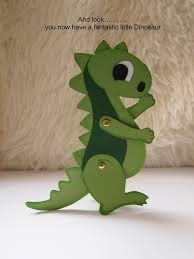 Make a split pin model of a dinosaurWhy do zebras have stripes?Use balsa wood and simple wood making tools to make an animal modelWhy do Ladybirds have spots?Make cup cakes with buttons to represent the spotsWho lives in a Rock Pool? What Can I see in Summer?Build a bridge for the water trayMake stepping stones that are stable Who lives in a Rock Pool? What Can I see in Summer?Build a bridge for the water trayMake stepping stones that are stable Year 1 ChaffinchSchool Days (Y1) (History)Make a model of a Victorian SchoolBuild structures, exploring how they can be made stronger, stiffer and more stable.Provide construction kits, junk modelling materials and small world figures for the children to make a Victorian classroom and a modern classroom. Ask them to talk about the similarities and differences between the twoconstruction kitsJunk modelling materialsSmall world figuresDifferent materials can be used for different purposes, depending on their properties. For example, cardboard is a stronger building material than paper. Plastic is light and can float. Clay is heavy and will sink.The seven Continents (Y1 OAK unit)(Geography)Make smoothies inspired by products from around the worldPupils should be taught to:Understand where food comes fromExplore and evaluate a range of existing productsUse the basic principles of a healthy and varied dietDesignGenerate, develop, model and communicate their ideas through talking, drawing, templates, mock-ups and, where appropriate, information and communication technologyMakeSelect from and use a range of tools and equipment to perform practical tasks [for example, cutting, shaping, joining and finishing]Select from and use a wide range of materials and components, including construction materials, textiles and ingredients, according to their characteristicsEvaluateEvaluate their ideas and products against the design criteriaMovers and Shakers (Y2)(History)Make a rocket –Design, evaluate, use tools to cut and shape.Use air pressure and launch see how to make it travel furtherDiscuss streamlineCoastline (Y2)(Geography)Build a working model of  a lighthouse with a lightLook at shape and purposeDraw labelDecide how to get light to workMake using appropriate tools carefully selected evaluate final result suggest an improvement Magnificent Monarchs (Y2)(History)Make a puppet of a monarchPupils should be taught to:Explore and evaluate a range of existing productsSelect from and use a wider range of tools and equipment to perform practical tasks [for example, cutting, shaping, joining and finishing], accuratelyDesign purposeful, functional, appealing products for themselves or other users based on design criteria.Generate, develop, model and communicate their ideas through talking, drawing, templates, mock-ups and, where appropriate, information and communication technologySelect from and use a range of tools and equipment to perform practical tasks [for example, cutting, shaping, joining and finishing]Select from and use a wide range of materials and components, including construction materials, textiles and ingredients, according to their characteristicsDesign purposeful, functional, appealing products for themselves or other users based on design criteriaSelect from and use a wider range of tools and equipment to perform practical tasks [for example, cutting, shaping, joining and finishing], accuratelySelect from and use a wide range of materials and components, including construction materials, textiles and ingredients, according to their characteristicsDesign purposeful, functional, appealing products for themselves or other users based on design criteriaSelect from and use a range of tools and equipment to perform practical tasks [for example, cutting, shaping, joining and finishing]Evaluate their ideas and products against design criteriaStreet Detectives (Y2)(Local History)Build a model of a windmill inspired by Waltham windmillPupils should be taught to:Design purposeful, functional, appealing products for themselves and other users based on design criteriaGenerate, develop, model and communicate their ideas through talking, drawing, templates, mock-ups and, where appropriate, information and communication technologyExplore and evaluate a range of existing productsEvaluate their ideas and products against design criteriaSelect from and use a range of tools and equipment to perform practical tasks [for example, cutting, shaping, joining and finishing]Select from and use a wide range of materials and components, including construction materials, according to their characteristicsBuild structures, exploring how they can be made stronger, stiffer and more stableEvaluate their ideas and products against design criteriaSelect from and use a range of tools and equipment to perform practical tasks [for example, cutting, shaping, joining and finishing]Select from and use a wide range of materials and components, including construction materials, textiles and ingredients, according to their characteristicsExplore and evaluate a range of existing productsBuild structures, exploring how they can be made stronger, stiffer and more stableExplore and use mechanisms [for example, levers, sliders, wheels and axles], in their productsExplore and evaluate a range of existing productsEvaluate their ideas and products against design criteriaTechnical knowledgeBuild structures, exploring how they can be made stronger, stiffer and more stableExplore and use mechanisms [for example, levers, sliders, wheels and axles] in their productsStreet Detectives (Y2)(Local History)Build a model of a windmill inspired by Waltham windmillPupils should be taught to:Design purposeful, functional, appealing products for themselves and other users based on design criteriaGenerate, develop, model and communicate their ideas through talking, drawing, templates, mock-ups and, where appropriate, information and communication technologyExplore and evaluate a range of existing productsEvaluate their ideas and products against design criteriaSelect from and use a range of tools and equipment to perform practical tasks [for example, cutting, shaping, joining and finishing]Select from and use a wide range of materials and components, including construction materials, according to their characteristicsBuild structures, exploring how they can be made stronger, stiffer and more stableEvaluate their ideas and products against design criteriaSelect from and use a range of tools and equipment to perform practical tasks [for example, cutting, shaping, joining and finishing]Select from and use a wide range of materials and components, including construction materials, textiles and ingredients, according to their characteristicsExplore and evaluate a range of existing productsBuild structures, exploring how they can be made stronger, stiffer and more stableExplore and use mechanisms [for example, levers, sliders, wheels and axles], in their productsExplore and evaluate a range of existing productsEvaluate their ideas and products against design criteriaTechnical knowledgeBuild structures, exploring how they can be made stronger, stiffer and more stableExplore and use mechanisms [for example, levers, sliders, wheels and axles] in their productsYear 2 ChaffinchSchool Days (Y1) (History)Build structures, exploring how they can be made stronger, stiffer and more stable.Provide construction kits, junk modelling materials and small world figures for the children to make a Victorian classroom and a modern classroom. Ask them to talk about the similarities and differences between the twoconstruction kitsJunk modelling materialsSmall world figuresDifferent materials can be used for different purposes, depending on their properties. For example, cardboard is a stronger building material than paper. Plastic is light and can float. Clay is heavy and will sink.The seven Continents (Y1 OAK unit)(Geography)Make smoothies inspired by products from around the worldPupils should be taught to:Understand where food comes fromExplore and evaluate a range of existing productsUse the basic principles of a healthy and varied dietDesignGenerate, develop, model and communicate their ideas through talking, drawing, templates, mock-ups and, where appropriate, information and communication technologyMakeSelect from and use a range of tools and equipment to perform practical tasks [for example, cutting, shaping, joining and finishing]Select from and use a wide range of materials and components, including construction materials, textiles and ingredients, according to their characteristicsEvaluateEvaluate their ideas and products against the design criteriaMovers and Shakers (Y2)(History)Make a rocket –Design, evaluate, use tools to cut and shape.Use air pressure and launch see how to make it travel furtherDiscuss streamlineCoastline (Y2)(Geography)Build a working model of  a lighthouse with a lightLook at shape and purposeDraw labelDecide how to get light to workMake using appropriate tools carefully selected evaluate final result suggest an improvementMagnificent Monarchs (Y2)(History)Make a puppet of a monarchPupils should be taught to:Explore and evaluate a range of existing productsSelect from and use a wider range of tools and equipment to perform practical tasks [for example, cutting, shaping, joining and finishing], accuratelyDesign purposeful, functional, appealing products for themselves or other users based on design criteria.Generate, develop, model and communicate their ideas through talking, drawing, templates, mock-ups and, where appropriate, information and communication technologySelect from and use a range of tools and equipment to perform practical tasks [for example, cutting, shaping, joining and finishing]Select from and use a wide range of materials and components, including construction materials, textiles and ingredients, according to their characteristicsDesign purposeful, functional, appealing products for themselves or other users based on design criteriaSelect from and use a wider range of tools and equipment to perform practical tasks [for example, cutting, shaping, joining and finishing], accuratelySelect from and use a wide range of materials and components, including construction materials, textiles and ingredients, according to their characteristicsDesign purposeful, functional, appealing products for themselves or other users based on design criteriaSelect from and use a range of tools and equipment to perform practical tasks [for example, cutting, shaping, joining and finishing]Evaluate their ideas and products against design criteriaStreet Detectives (Y2)(Local History)Build a model of a windmill inspired by Waltham windmillPupils should be taught to:Design purposeful, functional, appealing products for themselves and other users based on design criteriaGenerate, develop, model and communicate their ideas through talking, drawing, templates, mock-ups and, where appropriate, information and communication technologyExplore and evaluate a range of existing productsEvaluate their ideas and products against design criteriaSelect from and use a range of tools and equipment to perform practical tasks [for example, cutting, shaping, joining and finishing]Select from and use a wide range of materials and components, including construction materials, according to their characteristicsBuild structures, exploring how they can be made stronger, stiffer and more stableEvaluate their ideas and products against design criteriaSelect from and use a range of tools and equipment to perform practical tasks [for example, cutting, shaping, joining and finishing]Select from and use a wide range of materials and components, including construction materials, textiles and ingredients, according to their characteristicsExplore and evaluate a range of existing productsBuild structures, exploring how they can be made stronger, stiffer and more stableExplore and use mechanisms [for example, levers, sliders, wheels and axles], in their productsExplore and evaluate a range of existing productsEvaluate their ideas and products against design criteriaTechnical knowledgeBuild structures, exploring how they can be made stronger, stiffer and more stableExplore and use mechanisms [for example, levers, sliders, wheels and axles] in their productsStreet Detectives (Y2)(Local History)Build a model of a windmill inspired by Waltham windmillPupils should be taught to:Design purposeful, functional, appealing products for themselves and other users based on design criteriaGenerate, develop, model and communicate their ideas through talking, drawing, templates, mock-ups and, where appropriate, information and communication technologyExplore and evaluate a range of existing productsEvaluate their ideas and products against design criteriaSelect from and use a range of tools and equipment to perform practical tasks [for example, cutting, shaping, joining and finishing]Select from and use a wide range of materials and components, including construction materials, according to their characteristicsBuild structures, exploring how they can be made stronger, stiffer and more stableEvaluate their ideas and products against design criteriaSelect from and use a range of tools and equipment to perform practical tasks [for example, cutting, shaping, joining and finishing]Select from and use a wide range of materials and components, including construction materials, textiles and ingredients, according to their characteristicsExplore and evaluate a range of existing productsBuild structures, exploring how they can be made stronger, stiffer and more stableExplore and use mechanisms [for example, levers, sliders, wheels and axles], in their productsExplore and evaluate a range of existing productsEvaluate their ideas and products against design criteriaTechnical knowledgeBuild structures, exploring how they can be made stronger, stiffer and more stableExplore and use mechanisms [for example, levers, sliders, wheels and axles] in their productsYear 2 KingfisherMovers and Shakers (Y2)(History)Make a rocket –Design, evaluate, use tools to cut and shape.Use air pressure and launch see how to make it travel furtherDiscuss streamlineRocks, Relics and Rumbles (Y3)(Geography)Make “Rock cakes”Discuss hygieneTry various recipes evaluateDesign own recipe i.e. change fruit for choc chips or cheese and chivesOr banana chips or cherry and almondCreate design brief, evaluate final product and suggest and improvementRocks, Relics and Rumbles (Y3)(Geography)Make “Rock cakes”Discuss hygieneTry various recipes evaluateDesign own recipe i.e. change fruit for choc chips or cheese and chivesOr banana chips or cherry and almondCreate design brief, evaluate final product and suggest and improvementCoastline (Y2)(Geography)Build a working model of  a lighthouse with a lightLook at shape and purposeDraw labelDecide how to get light to workMake using appropriate tools carefully selected evaluate final result suggest an improvementMagnificent Monarchs (Y2)(History)Make a puppet of a monarchPupils should be taught to:Explore and evaluate a range of existing productsSelect from and use a wider range of tools and equipment to perform practical tasks [for example, cutting, shaping, joining and finishing], accurately Design purposeful, functional, appealing products for themselves or other users based on design criteria.Generate, develop, model and communicate their ideas through talking, drawing, templates, mock-ups and, where appropriate, information and communication technologySelect from and use a range of tools and equipment to perform practical tasks [for example, cutting, shaping, joining and finishing]Select from and use a wide range of materials and components, including construction materials, textiles and ingredients, according to their characteristicsDesign purposeful, functional, appealing products for themselves or other users based on design criteriaSelect from and use a wider range of tools and equipment to perform practical tasks [for example, cutting, shaping, joining and finishing], accuratelySelect from and use a wide range of materials and components, including construction materials, textiles and ingredients, according to their characteristicsDesign purposeful, functional, appealing products for themselves or other users based on design criteriaSelect from and use a range of tools and equipment to perform practical tasks [for example, cutting, shaping, joining and finishing]Evaluate their ideas and products against design criteriaStreet Detectives (Y2)(Local History)Build a model of a windmill inspired by Waltham windmillPupils should be taught to:Design purposeful, functional, appealing products for themselves and other users based on design criteriaGenerate, develop, model and communicate their ideas through talking, drawing, templates, mock-ups and, where appropriate, information and communication technologyExplore and evaluate a range of existing productsEvaluate their ideas and products against design criteriaSelect from and use a range of tools and equipment to perform practical tasks [for example, cutting, shaping, joining and finishing]Select from and use a wide range of materials and components, including construction materials, according to their characteristicsBuild structures, exploring how they can be made stronger, stiffer and more stableEvaluate their ideas and products against design criteriaSelect from and use a range of tools and equipment to perform practical tasks [for example, cutting, shaping, joining and finishing]Select from and use a wide range of materials and components, including construction materials, textiles and ingredients, according to their characteristicsExplore and evaluate a range of existing productsBuild structures, exploring how they can be made stronger, stiffer and more stableExplore and use mechanisms [for example, levers, sliders, wheels and axles], in their productsExplore and evaluate a range of existing productsEvaluate their ideas and  products against design criteriaTechnical knowledgeBuild structures, exploring how they can be made stronger, stiffer and more stableExplore and use mechanisms [for example, levers, sliders, wheels and axles] in their productsStreet Detectives (Y2)(Local History)Build a model of a windmill inspired by Waltham windmillPupils should be taught to:Design purposeful, functional, appealing products for themselves and other users based on design criteriaGenerate, develop, model and communicate their ideas through talking, drawing, templates, mock-ups and, where appropriate, information and communication technologyExplore and evaluate a range of existing productsEvaluate their ideas and products against design criteriaSelect from and use a range of tools and equipment to perform practical tasks [for example, cutting, shaping, joining and finishing]Select from and use a wide range of materials and components, including construction materials, according to their characteristicsBuild structures, exploring how they can be made stronger, stiffer and more stableEvaluate their ideas and products against design criteriaSelect from and use a range of tools and equipment to perform practical tasks [for example, cutting, shaping, joining and finishing]Select from and use a wide range of materials and components, including construction materials, textiles and ingredients, according to their characteristicsExplore and evaluate a range of existing productsBuild structures, exploring how they can be made stronger, stiffer and more stableExplore and use mechanisms [for example, levers, sliders, wheels and axles], in their productsExplore and evaluate a range of existing productsEvaluate their ideas and  products against design criteriaTechnical knowledgeBuild structures, exploring how they can be made stronger, stiffer and more stableExplore and use mechanisms [for example, levers, sliders, wheels and axles] in their productsYear 3 KingfisherMovers and Shakers (Y2)(History)Make a rocket –Design, evaluate, use tools to cut and shape.Use air pressure and launch see how to make it travel furtherDiscuss streamlineRocks, Relics and Rumbles (Y3)(Geography)Make “Rock cakes”Discuss hygieneTry various recipes evaluateDesign own recipe i.e. change fruit for choc chips or cheese and chivesOr banana chips or cherry and almondCreate design brief, evaluate final product and suggest and improvementRocks, Relics and Rumbles (Y3)(Geography)Make “Rock cakes”Discuss hygieneTry various recipes evaluateDesign own recipe i.e. change fruit for choc chips or cheese and chivesOr banana chips or cherry and almondCreate design brief, evaluate final product and suggest and improvementCoastline (Y2)(Geography)Build a working model of  a lighthouse with a lightLook at shape and purposeDraw labelDecide how to get light to workMake using appropriate tools carefully selected evaluate final result suggest an improvementMagnificent Monarchs (Y2)(History)Make a puppet of a monarchPupils should be taught to:Explore and evaluate a range of existing productsSelect from and use a wider range of tools and equipment to perform practical tasks [for example, cutting, shaping, joining and finishing], accuratelyDesign purposeful, functional, appealing products for themselves or other users based on design criteria.Generate, develop, model and communicate their ideas through talking, drawing, templates, mock-ups and, where appropriate, information and communication technologySelect from and use a range of tools and equipment to perform practical tasks [for example, cutting, shaping, joining and finishing]Select from and use a wide range of materials and components, including construction materials, textiles and ingredients, according to their characteristicsDesign purposeful, functional, appealing products for themselves or other users based on design criteriaSelect from and use a wider range of tools and equipment to perform practical tasks [for example, cutting, shaping, joining and finishing], accuratelySelect from and use a wide range of materials and components, including construction materials, textiles and ingredients, according to their characteristicsStreet Detectives (Y2)(Local History)Build a model of a windmill inspired by Waltham windmillPupils should be taught to:Design purposeful, functional, appealing products for themselves and other users based on design criteriaGenerate, develop, model and communicate their ideas through talking, drawing, templates, mock-ups and, where appropriate, information and communication technologyExplore and evaluate a range of existing productsEvaluate their ideas and products against design criteriaSelect from and use a range of tools and equipment to perform practical tasks [for example, cutting, shaping, joining and finishing]Select from and use a wide range of materials and components, including construction materials, according to their characteristicsBuild structures, exploring how they can be made stronger, stiffer and more stableEvaluate their ideas and products against design criteriaSelect from and use a range of tools and equipment to perform practical tasks [for example, cutting, shaping, joining and finishing]Select from and use a wide range of materials and components, including construction materials, textiles and ingredients, according to their characteristicsExplore and evaluate a range of existing productsBuild structures, exploring how they can be made stronger, stiffer and more stableExplore and use mechanisms [for example, levers, sliders, wheels and axles], in their productsExplore and evaluate a range of existing productsEvaluate their ideas and  products against design criteriaTechnical knowledgeBuild structures, exploring how they can be made stronger, stiffer and more stableExplore and use mechanisms [for example, levers, sliders, wheels and axles] in their productsStreet Detectives (Y2)(Local History)Build a model of a windmill inspired by Waltham windmillPupils should be taught to:Design purposeful, functional, appealing products for themselves and other users based on design criteriaGenerate, develop, model and communicate their ideas through talking, drawing, templates, mock-ups and, where appropriate, information and communication technologyExplore and evaluate a range of existing productsEvaluate their ideas and products against design criteriaSelect from and use a range of tools and equipment to perform practical tasks [for example, cutting, shaping, joining and finishing]Select from and use a wide range of materials and components, including construction materials, according to their characteristicsBuild structures, exploring how they can be made stronger, stiffer and more stableEvaluate their ideas and products against design criteriaSelect from and use a range of tools and equipment to perform practical tasks [for example, cutting, shaping, joining and finishing]Select from and use a wide range of materials and components, including construction materials, textiles and ingredients, according to their characteristicsExplore and evaluate a range of existing productsBuild structures, exploring how they can be made stronger, stiffer and more stableExplore and use mechanisms [for example, levers, sliders, wheels and axles], in their productsExplore and evaluate a range of existing productsEvaluate their ideas and  products against design criteriaTechnical knowledgeBuild structures, exploring how they can be made stronger, stiffer and more stableExplore and use mechanisms [for example, levers, sliders, wheels and axles] in their productsYear 4 OwlAncient civilisations (Y4)(History)KAPOW UNIT- Pavilions- Structures- Make a model pyramidUse research and develop design criteria to inform the design of innovative, functional, appealing products that are fit for purpose aimed at particular individuals or groups.Generate, develop, model and communicate their ideas through discussion, annotated sketches, cross-sectional and exploded diagrams, prototypes and CADSelect from and use a wider range of materials, components and construction materials according to their functional properties and aestheticsInvestigate and analyse a range of existing productsUse research and develop design criteria to inform the design of innovative, functional, appealing products that are fit for purpose aimed at particular individuals or groupsApply their understanding of how to strengthen, stiffen and reinforce more complex structuresAncient civilisations (Y4)(History)KAPOW UNIT- Pavilions- Structures- Make a model pyramidUse research and develop design criteria to inform the design of innovative, functional, appealing products that are fit for purpose aimed at particular individuals or groups.Generate, develop, model and communicate their ideas through discussion, annotated sketches, cross-sectional and exploded diagrams, prototypes and CADSelect from and use a wider range of materials, components and construction materials according to their functional properties and aestheticsInvestigate and analyse a range of existing productsUse research and develop design criteria to inform the design of innovative, functional, appealing products that are fit for purpose aimed at particular individuals or groupsApply their understanding of how to strengthen, stiffen and reinforce more complex structuresLocation, Location, Location(UK and Americas)(Geography)(OAK Year 3/4 unit)KAPOW UNIT- Eating seasonally- Food from around the worldUnderstand and apply the principles of a healthy and varied dietPrepare and cook a variety of predominantly savoury dishes using a range of cooking techniquesUnderstand seasonality, and know where and how a variety of ingredients are grown, reared, caught and processedTraders and Raiders (Y4)(History)KAPOW UNIT- Design and make a stuffed toy  for an Anglo-Saxon childGenerate, develop, model and communicate their ideas through discussions, annotated sketches, cross sectional and exploded diagrams, prototypes, pattern pieces and computer aided designSelect from and use a wide range of tools and equipment to perform practical tasks- learn to sew a blanket stitchEvaluate their ideas and products against their own design criteria and consider the views of others to improve their workTraders and Raiders (Y4)(History)KAPOW UNIT- Design and make a stuffed toy  for an Anglo-Saxon childGenerate, develop, model and communicate their ideas through discussions, annotated sketches, cross sectional and exploded diagrams, prototypes, pattern pieces and computer aided designSelect from and use a wide range of tools and equipment to perform practical tasks- learn to sew a blanket stitchEvaluate their ideas and products against their own design criteria and consider the views of others to improve their workMarvellous maps(Geography)(2 weeks)Local History study (2 weeks)Make a model of Grimsby Dock Tower- discuss how hydraulics work and could be incorporated into the design.Year 5 KestrelAncient civilisations (Y4)(History)KAPOW UNIT- Pavilions- StructuresUse research and develop design criteria to inform the design of innovative, functional, appealing products that are fit for purpose aimed at particular individuals or groups.Generate, develop, model and communicate their ideas through discussion, annotated sketches, cross-sectional and exploded diagrams, prototypes and CADSelect from and use a wider range of materials, components and construction materials according to their functional properties and aestheticsInvestigate and analyse a range of existing productsUse research and develop design criteria to inform the design of innovative, functional, appealing products that are fit for purpose aimed at particular individuals or groupsApply their understanding of how to strengthen, stiffen and reinforce more complex structuresAncient civilisations (Y4)(History)KAPOW UNIT- Pavilions- StructuresUse research and develop design criteria to inform the design of innovative, functional, appealing products that are fit for purpose aimed at particular individuals or groups.Generate, develop, model and communicate their ideas through discussion, annotated sketches, cross-sectional and exploded diagrams, prototypes and CADSelect from and use a wider range of materials, components and construction materials according to their functional properties and aestheticsInvestigate and analyse a range of existing productsUse research and develop design criteria to inform the design of innovative, functional, appealing products that are fit for purpose aimed at particular individuals or groupsApply their understanding of how to strengthen, stiffen and reinforce more complex structuresLocation, Location, Location(UK and Americas)(Geography)(OAK Year 3/4 unit)KAPOW UNIT- Eating seasonally- Food from around the worldUnderstand and apply the principles of a healthy and varied dietPrepare and cook a variety of predominantly savoury dishes using a range of cooking techniquesUnderstand seasonality, and know where and how a variety of ingredients are grown, reared, caught and processedTraders and Raiders (Y4)(History)KAPOW UNIT- Design and make a stuffed toy for an Anglo-Saxon childGenerate, develop, model and communicate their ideas through discussions, annotated sketches, cross sectional and exploded diagrams, prototypes, pattern pieces and computer aided designSelect from and use a wider range of tools and equipment to perform practical tasks- learn to sew a blanket stitchEvaluate their ideas and products against their own design criteria and consider the views of others to improve their workTraders and Raiders (Y4)(History)KAPOW UNIT- Design and make a stuffed toy for an Anglo-Saxon childGenerate, develop, model and communicate their ideas through discussions, annotated sketches, cross sectional and exploded diagrams, prototypes, pattern pieces and computer aided designSelect from and use a wider range of tools and equipment to perform practical tasks- learn to sew a blanket stitchEvaluate their ideas and products against their own design criteria and consider the views of others to improve their workMarvellous maps(Geography)(2 weeks)Local History study (2 weeks)Make a model of Grimsby Dock Tower- discuss how hydraulics work and could be incorporated into the design.Year 6 EagleFrozen Kingdom (Y6)(Geography) (Biomes OAK)Digital world: Navigating the worldPupils should be taught to:Use research and develop design criteria to inform the design of innovative, functional, appealing products that are fit for purpose, aimed at particular individuals or groupsTechnical knowledgeApply their understanding of computing to program, monitor and control their productsUse research and develop design criteria to inform the design of
innovative, functional, appealing products that are fit for purpose, aimed at particular individuals or groups.Technical knowledgeApply their understanding of computing to program, monitor and control their products.Generate, develop, model and communicate their ideas through discussion, annotated sketches, cross-sectional and exploded diagrams, prototypes, pattern pieces and computer-aided designMakeSelect from and use a wider range of materials and components, including construction materials, textiles and ingredients, according to their functional properties and aesthetic qualitiesEvaluateEvaluate their ideas and products against their own design criteria and consider the views of others to improve their workPupils should be taught to:Generate, develop, model and communicate their ideas through discussion, annotated sketches, cross-sectional and exploded diagrams, prototypes, pattern pieces and computer-aided designEvaluatePupils should be taught to:Evaluate their ideas and products against their own design criteria and consider the views of others to improve their workGenerate, develop, model and communicate their ideas through discussion, annotated sketches, cross-sectional and exploded diagrams, prototypes, pattern pieces and computer-aided designEvaluate Evaluate their ideas and products against their own design criteria and consider the views of others to improve their workLocation, Location, LocationUK, Europe and Hemispheres and Tropics (OAK)KAPOW UNIT- Eating seasonally- Food from around the worldUnderstand and apply the principles of a healthy and varied dietPrepare and cook a variety of predominantly savoury dishes using a range of cooking techniquesUnderstand seasonality, and know where and how a variety of ingredients are grown, reared, caught and processedI Am Warrior (Y4)(History)SATS – Rachel said to leaveI Am Warrior (Y4)(History)SATS – Rachel said to leaveHola Mexico (Y6)(Building locational knowledge South America) (Geography) Prepare and cook a variety of predominantly savoury dishes using a range of cooking techniques.Follow a recipe that requires a variety of techniques and source the necessary ingredients independently. Find out about the Maya chocolate making process and then make their own chocolate. Follow an online recipe to make either solid chocolate or the more authentic Maya version, which was a thick spicy drinking chocolate. Try adding orange zest, white chocolate buttons and even chilli to experiment with the taste and texture of the chocolate. Taste and enjoy.Note: The Maya drank rather than ate their chocolate, and regarded it as food of the Gods. Hieroglyphs depicting chocolate being poured for rulers and Gods can be found on Maya murals and ceramics.
Observe safety and hygiene in food preparation.Useful link:Making chocolate as the Mayas used to – Globo TreksHola Mexico (Y6)(Building locational knowledge South America) (Geography) Prepare and cook a variety of predominantly savoury dishes using a range of cooking techniques.Follow a recipe that requires a variety of techniques and source the necessary ingredients independently. Find out about the Maya chocolate making process and then make their own chocolate. Follow an online recipe to make either solid chocolate or the more authentic Maya version, which was a thick spicy drinking chocolate. Try adding orange zest, white chocolate buttons and even chilli to experiment with the taste and texture of the chocolate. Taste and enjoy.Note: The Maya drank rather than ate their chocolate, and regarded it as food of the Gods. Hieroglyphs depicting chocolate being poured for rulers and Gods can be found on Maya murals and ceramics.
Observe safety and hygiene in food preparation.Useful link:Making chocolate as the Mayas used to – Globo TreksLocal History study (2 weeks)Make a model of Grimsby Dock Tower- discuss how hydraulics work and could be incorporated into the design.